17/05/2023, 07:47BionexoRESULTADO – TOMADA DE PREÇONº2023165EM37503HEMUO Instituto de Gestão e Humanização – IGH, entidade de direito privado e sem fins lucrativos,classificado como Organização Social, vem tornar público o resultado da Tomada de Preços,com a finalidade de adquirir bens, insumos e serviços para o HEMU - Hospital Estadual daMulher, com endereço à Rua R-7, S/N, Setor Oeste, Goiânia, CEP: 74.125-090.Bionexo do Brasil LtdaRelatório emitido em 17/05/2023 07:44CompradorIGH - HEMU - Hospital Estadual da Mulher (11.858.570/0002-14)AV. PERIMETRAL, ESQUINA C/ RUA R7, SN - SETOR COIMBRA - GOIÂNIA, GO CEP: 74.530-020Relação de Itens (Confirmação)Pedido de Cotação : 287114627COTAÇÃO Nº 37503 - MATERIAL MÉDICO - HEMU MAIO/2023Frete PróprioObservações: -*PAGAMENTO: Somente a prazo e por meio de depósito em conta PJ do fornecedor. *FRETE: Só serão aceitaspropostas com frete CIF e para entrega no endereço: RUA R7 C/ AV PERIMETRAL, SETOR COIMBRA, Goiânia/GO CEP: 74.530-020,dia e horário especificado. *CERTIDÕES: As Certidões Municipal, Estadual de Goiás, Federal, FGTS e Trabalhista devem estarregulares desde a data da emissão da proposta até a data do pagamento. *REGULAMENTO: O processo de compras obedecerá aoRegulamento de Compras do IGH, prevalecendo este em relação a estes termos em caso de divergência.Tipo de Cotação: Cotação EmergencialFornecedor : Todos os FornecedoresData de Confirmação : TodasValidade CondiçõesFaturamento Prazo deFornecedordadeFreteObservaçõesMínimoEntregaProposta PagamentoBF DE ANDRADE HOSPITALARGOIÁS - GOGlazielly Fagundes - 62985704680vendas3@bfdeandradehospitalar.com.brMais informações1dias após123R$ 200,000015/05/202315/05/202315/05/202330 ddl30 ddl30 ddlCIFnullconfirmaçãoCarrion Silva Comercial EireliAPARECIDA DE GOIÁS (ITAPACI) - GOElkis Pereira Da Silva - (62) 98191-9830 R$ 500,0000carrion.diretoria2019@gmail.comMais informações1dias apósCIFCIFnullnullconfirmaçãoCientifica Médica Hospitalar LtdaGOIÂNIA - GO2dias apósVanessa Nogueira - (62) 3088-9700vendas3@cientificahospitalar.com.brMais informaçõesR$ 200,0000confirmaçãoDMI Material Medico HospitalarLtdaGOIÂNIA - GODilamar Tome da Costa - (62) 3541-1dias após25/05/20234R$ 300,000030 ddlCIFnullconfirmação3334dmigyn@hotmail.comMais informaçõesPEDIDO SOMENTE SERÁ ATENDIDO A PRAZOMEDIANTE ANALISE DE CREDITO VALIDAÇÃODO DEPARTAMENTO FINANCEIRO E ACONFIRMAÇÃO DE DISPONIBILIDADE DOESTOQUE CONTATO DO VENDEDOR:(62)99499 1714Ello Distribuicao Ltda - EppGOIÂNIA - GOWebservice Ello Distribuição - (62)1 dias apósconfirmação56R$ 300,0000R$ 150,000019/05/202315/05/202330 ddl30 ddlCIFCIF4009-2100comercial@ellodistribuicao.com.brMais informaçõesTELEVENDAS3@ELLODISTRIBUICAO.COM.BRF A PEREIRA EIRELIAPARECIDA DE GOIÂNIA - GOMega DistribuiÃ§Ã£o eRepresentaÃ§Ã£o - (62) 32952540vendas.mega04@gmail.comMais informações2 dias apósconfirmaçãonullProgramaçãode EntregaPreço PreçoUnitário FábricaProdutoCódigoFabricanteEmbalagem Fornecedor Comentário JustificativaRent(%) Quantidade Valor Total UsuárioDaniellyEvelynPereira DaAGULHA RAQUISPINAL QUINCK25GX3 1,2 C/25,PROCAREBF DEANDRADEHOSPITALARAGULHA P/ ANESTEZIA RAQUIN 25 - UNIDADER$R$R$437811-CAIXAnull-300 UnidadeCruz3,6000 0,00001.080,000016/05/202311:18CATETER INTRAVENOSOPERIFERICO Nº 14DISPOSITIVO SEGURANCA ->CATETER INTRAVENOSOPERIFERICO N 14. COMDISPOSITIVO DE SEGURANCA.COM BISEL TRIFACETADO EAFIADO. ACOPLADO AO TUBO 19685DE MATERIALBIOCOMPATIVEL. FLEXIVEL.ESTERIL. ATOXICO.CATETERINTRAVENOSOPERIF.14G C/DISP.C/100,DESCARPACKDESCARTAVEIS DOBRASIL LTDADaniellyEvelynPereira DaCruzBF DEANDRADEHOSPITALARR$R$R$805,00006-CAIXAnull-500 Unidade1,6100 0,000016/05/202311:18APIROGENICO. RADIOPACO.REG. MS. EM CUMPRIMENTO ANR 32/2005 E PORTARIA1748/2011. - UNIDADE22SERINGA DESC. 03ML LUERSLIP (LISA) S/ AGULHA -UNIDADE37923-SERINGA DESC.3ML S/AG. L.SC/500, SRCAIXABF DEANDRADEHOSPITALARnull;1 - NãoR$R$500 Unidade R$ 70,1500 Daniellyrespondeu e-mail 0,1403 0,0000de homologação.EvelynPereira Dahttps://bionexo.bionexo.com/jsp/RelatPDC/relat_adjudica.jsp1/4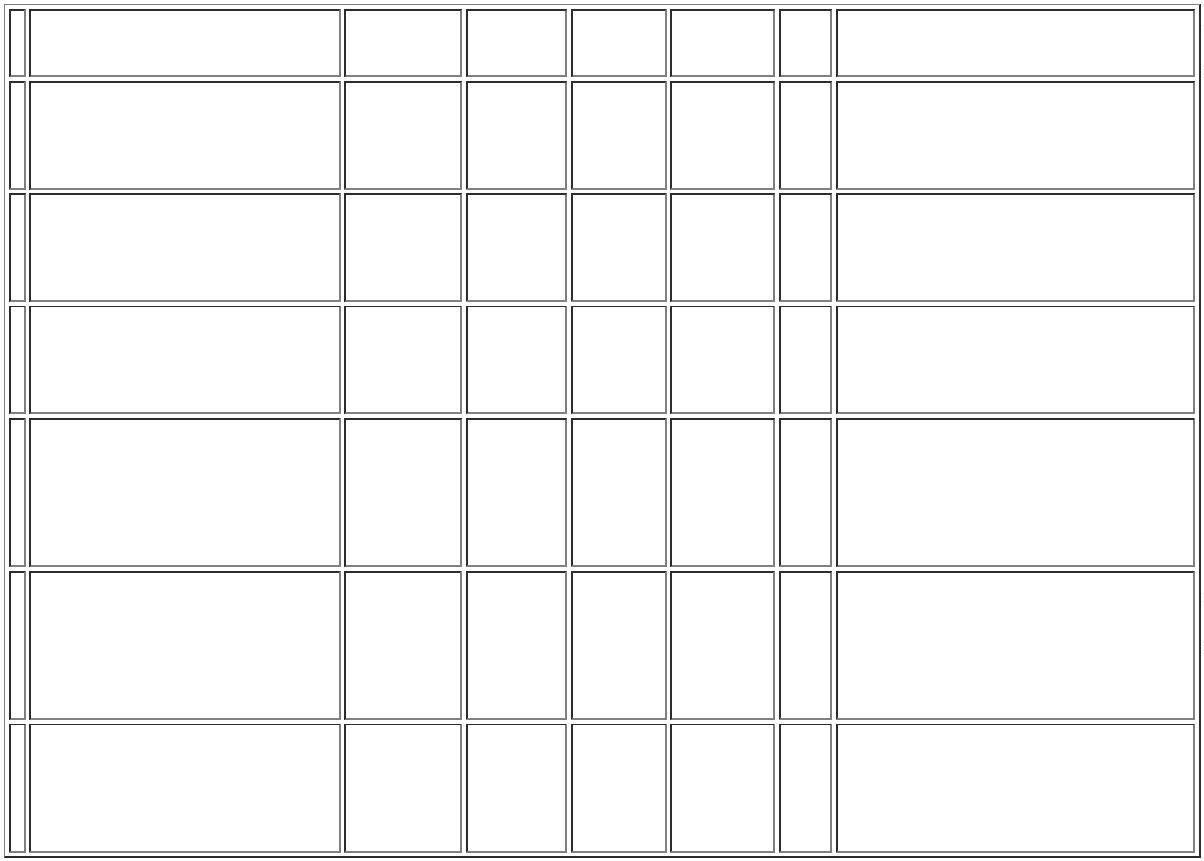 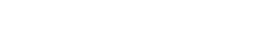 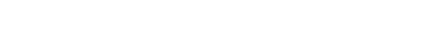 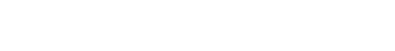 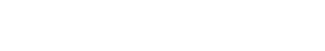 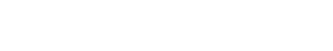 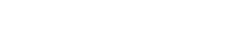 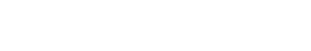 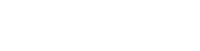 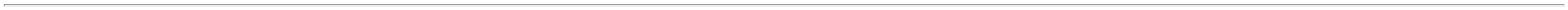 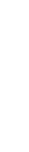 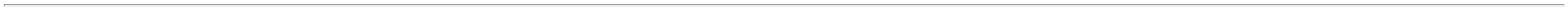 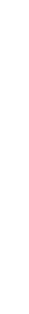 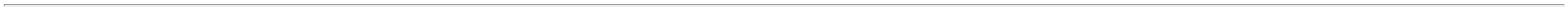 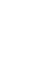 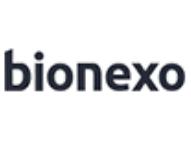 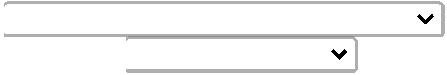 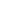 17/05/2023, 07:47Bionexo2e 3 - Não atingefaturamentomínimo.Cruz16/05/202311:18TOUCA CIRURGICA DESC.BRANCA C/ ELASTICO ->CONFECCIONADA EM TECIDONÃO TECIDO ( TNT),GRAMATURA 10, C/ ELASTICOELASTICO ESPECIAL NOPERÍMETRO, BOMDaniellyEvelynPereira DaCruzTOUCA TNTPLISSADA BRANCAC/100, PREVEMAXIND EMBALAGEMDISTR. EPIS LTDABF DEANDRADEHOSPITALARR$R$R$26402-PACOTEnull-25000 Unidade0,0599 0,00001.497,500016/05/202311:18ACABAMENTO, TAMANHOUNICOTotalParcial:R$26300.03.452,6500Total de Itens da Cotação: 26Total de Itens Impressos: 4Programaçãode EntregaPreço PreçoUnitário FábricaProdutoCódigoFabricanteEmbalagem Fornecedor Comentário JustificativaRent(%) Quantidade Valor Total UsuárioDaniellyEvelynPereira DaLENCOL PAPELDESCARTAVEL70CM X 50CM100% CELULOSE,ALICELENCOL HOSPITALAR8 DESC.BRANCO.TAM.70CMX50M 38277Carrion SilvaComercialEireli;1 - Não atende acondição depagamento/prazo.R$R$R$1-undnull300 UnidadeCruz9,3000 0,00002.790,0000-UNIDADE16/05/202311:18TotalParcial:R$300.02.790,0000Total de Itens da Cotação: 26Total de Itens Impressos: 1Programaçãode EntregaPreço PreçoUnitário FábricaProdutoCódigoFabricanteEmbalagem Fornecedor Comentário JustificativaRent(%) Quantidade Valor Total UsuárioDaniellyEvelynPereira DaAPARELHO DEBARBEAR PLUSMAXICOR-2Cientifica;1 - NãoAPARELHO P/ TRICOTOMIADESCARTAVEL - UNIDADEMédicaHospitalarLtdaR$R$51263----UNnullnullnullnullrespondeu e-mailde homologação.50 Unidade1000 Unidade300 Unidade300 UnidadeR$ 37,5000Cruz0,7500 0,0000LAMINAS, MAXICOR16/05/202311:18DaniellyEvelynPereira DaCruzINFUSORMULTIVIASC/CLAMP 2VIASC/50, WILTEXCientificaMédicaHospitalarLtda;1 - Não atingefaturamentomínimo.DISPOSITIVO ADULTO 2 VIASY EM SILICONER$R$R$759,00009379153794837950UNDUNDUND0,7590 0,000016/05/202311:18DaniellyEvelynPereira DaCruzCientificaMédicaHospitalarLtdaESPECULO VAGINALDESC.TAM.M ESTERILDESCARTAVEL - UNIDADEESPECULO VAGINALDESC.EST.N/LUBRIF.(M), VAGISECR$R$R$441,0000123--1,4700 0,000016/05/202311:18DaniellyEvelynPereira DaCruzCientificaMédicaHospitalarLtdaESPECULO VAGINALDESC.TAM.P ESTERILDESCARTAVEL - UNIDADEESPECULO VAGINALDESC.EST.N/LUBRIF.(P), VAGISECR$R$R$423,00001121,4100 0,000016/05/202311:18LUVA DE PROCEDIMENTO NAOESTERIL P - CONFECCIONADAEM LATEX NATURAL,FORMATO ANATOMICO COMALTA SENSIBILIDADE TATIL,C/ BAINHA OU OUTRODISPOSITIVO CAPAZ DEASSEGURAR SEU AJUSTEADEQUADO, DE USO UNICO,TEXTURA UNIFORME, BOAELASTICIDADE RESISTENCIAA TRAÇÃO, COMPRIMENTOMININO DE 230 MM.LUBRIFICADA COM COM POBIOABSORVIVEL, ATOXICO,QUE NÃO CAUSE QUALQUERDANO AO ORGANISMO SOBCONDIÇÕES NROMAIS DEUSOM. AMBI DESTRA. DEACORDO COM NBR 13.392/95E/ REGISTRO MS;1 e 2 -Respondeuincorretamente oitem cotado. 3 e4 - Nãorespondeu e-mailde homologação.DaniellyEvelynPereira DaCruzLUVACientificaMédicaHospitalarLtdaPROCEDIMENTOLATEX COM PO NAOESTERIL TAMANHOP, DESCARPACKR$R$R$9386-CAIXAnull900 Caixa12,8900 0,000011.601,000016/05/202311:18DaniellyEvelynSONDA FOLEYLATEX 2 VIAS 5-15ML NR 20ML -DESCARPACK -DESCARPACKCientificaMédicaHospitalarLtdaPereira Da10 Unidade R$ 26,0000 CruzSONDA DE FOLEY SILKOLATEXR$R$542479-10null-2VIAS N 20 - UNIDADE2,6000 0,000016/05/202311:18TotalParcial:R$13.287,50002560.0Total de Itens da Cotação: 26Total de Itens Impressos: 6https://bionexo.bionexo.com/jsp/RelatPDC/relat_adjudica.jsp2/4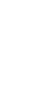 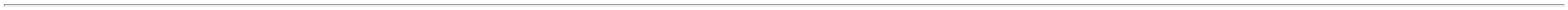 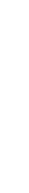 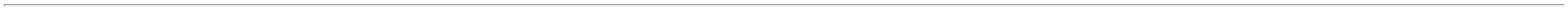 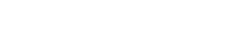 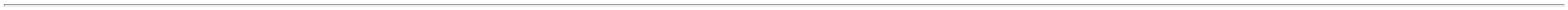 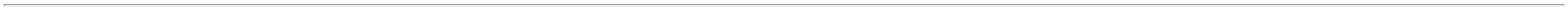 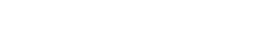 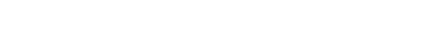 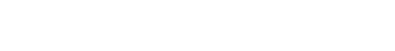 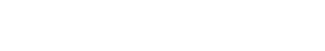 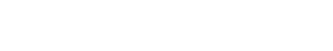 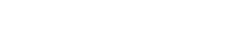 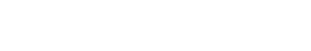 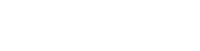 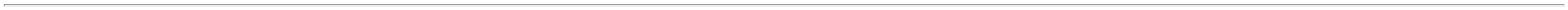 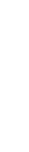 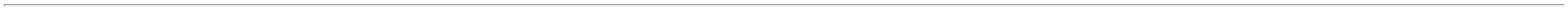 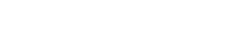 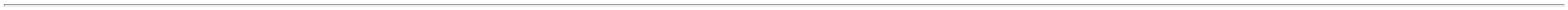 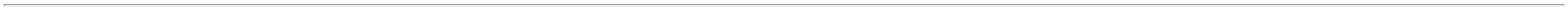 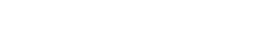 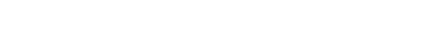 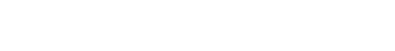 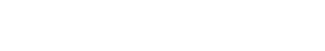 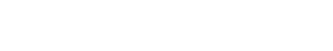 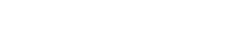 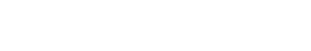 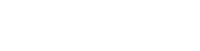 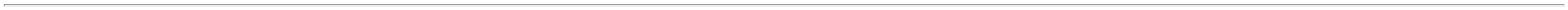 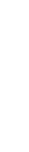 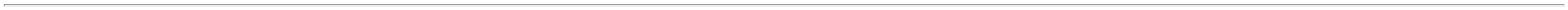 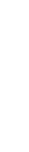 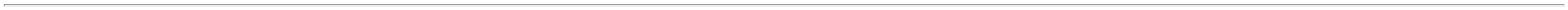 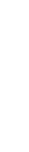 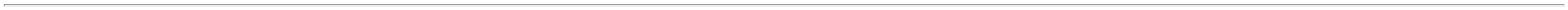 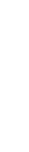 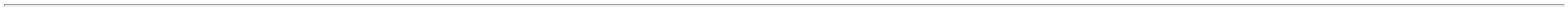 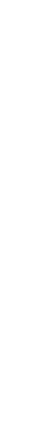 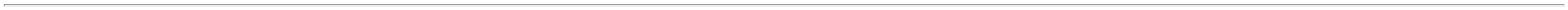 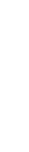 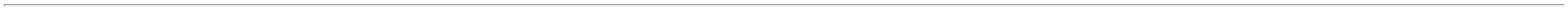 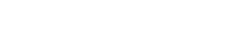 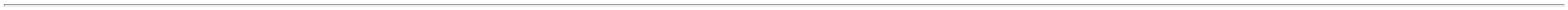 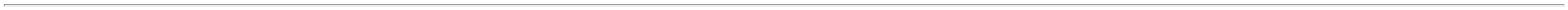 17/05/2023, 07:47BionexoProgramaçãode EntregaPreço PreçoUnitário FábricaProdutoCódigoFabricanteEmbalagem Fornecedor Comentário JustificativaRent(%) Quantidade Valor Total UsuárioCLAMP UMBILICAL-CONFECCIONADO EM CORPOUNICO C/ MATERIALPLASTICO RESISTENTE,COMFORMATO E SISTEMADENTEADO TIPO PINCA EMV,C/ BORDAS ARREDONDADASNAOTRAUMATICAS,DUPLAMENTESERRILHADAS P/ EVITARVAZAMENTO QUANDO EMUSO,APRESEN. UM SISTEMADE LACRE DEFINITIVO C/FECHO PLASTICODaniellyEvelynPereira DaDMI Material;1 - Não atende acondição deCLAMP UMBILICALESTERIL, WILTEXMedicoHospitalarLtdaR$R$R$301,0000838057-CXnull700 UnidadeCruz0,4300 0,0000pagamento/prazo.16/05/2023INVIOLAVEL,PRODUTOMEDICO HOSP. DE USOUNICO, ESTERIL, ANTIALERGICO E ASPIROGENCICOCOMER. EM EMBALAGENSINDIVIDUAIS (BLISTER)ESTERILIZADO C/ OXIDO DEETILENO, INDIC. P/LIGADURAOU P/ PRENDER O CORDÃOUMBILICAL DE RN.11:18TotalParcial:R$301,0000700.0Total de Itens da Cotação: 26Total de Itens Impressos: 1Programaçãode EntregaPreço PreçoUnitário FábricaProdutoCódigoFabricanteEmbalagem Fornecedor Comentário JustificativaRent(%) Quantidade Valor Total UsuárioAGULHASEGURANCADaniellyEvelynPereira Da26GAGULHASEGURANCA 26G13X0,45MM-CX100UN - SOL-CARE13X0,45MM-CX100UNSOL-AGULHA DESC. COMDISPOSITIVO DE SEGURANÇA 37785ElloDistribuicaoLtda - Epp;1 - Nãorespondeu e-mailde homologação.R$R$R$336,00003-11200 UnidadeCruz0,2800 0,000013X4.5 - UNIDADEMILLENIUMBRASILIMPORT EEXPORT S/A16/05/202311:18FRALDA GERIATRICADESCARTAVEL G -> FRALDACOM INDICADOR DEUMIDADE. FORMATOANATOMICO. BARREIRASLATERAIS ANTI VAZAMENTOS.ELASTICO AO REDOR DASPERNAS. COM 4 FITASADESIVAS REPOSICIONAVEISPARA O MAXIMO DE AJUSTE EPROTECAO. COM SISTEMAPARA MAIOR RAPIDEZ NAABSORCAO E MELHORDISTRIBUICAO DO LIQUIDOFLOCOS DE GEL SUPERABSORVENTES. REDUZINDO AUMIDADE PARA PESO DE 70 AFRALDASLIMGERIATRICSG PT/08MARDAMINDUSTRIAE COMERCIODEPRODUTOSPCT 8DaniellyEvelynFRALDA SLIMGERIATRICS GPT/08 - MARDAMElloDistribuicaoLtda - EppPereira DaCruzR$R$R$15223-1-1752 Unidade2.838,24001,6200 0,000016/05/202311:1890KG E CINTURA DE 80 A150CM CONFORME APORTARIA 1.480 (31/12/1990)DO MINISTERIO DA SAUDE AMESMA DEVERA ESTAMPARNO ROTULO DA EMBALAGEMDISPENSADO DE REGISTRONO MINISTERIO DA SAUDE -UNIDADEFRALDAEVOLUTIONJUMBINHOINF M PT/20MARDAMDaniellyEvelynPereira DaCruzFRALDA INFANTILDESCARTAVEL M -> COM6 ELASTICO NAS PERNAS E FITA 5242ADESIVA NAS LATERAIS. DE 5A 10 KG. - UNIDADEFRALDAEVOLUTIONJUMBINHO INF MPT/20 - MARDAMElloDistribuicaoR$R$R$814,20001-1-1380 Unidade0,5900 0,0000Ltda - Epp INDUSTRIAE COMERCIODE16/05/202311:18PRODUTOSFRALDABABY WILLYINFAN SLIMPPT/24UNIDMARDAMDaniellyEvelynPereira DaCruzFRALDA INFANTILDESCARTAVEL P - COMELÁSTICO NAS PERNAS E FITAADESIVA NAS LATERAIS.FRALDA BABYWILLY INFAN SLIMP PT/24UNID -MARDAMElloDistribuicaoR$R$R$1722330-1-5016 Unidade2.508,00000,5000 0,0000Ltda - Epp INDUSTRIAE COMERCIODE16/05/202311:18PRODUTOSPCT 24TotalParcial:R$9348.06.496,4400Total de Itens da Cotação: 26Total de Itens Impressos: 4Programaçãode EntregaPreço PreçoRent(%) Quantidade Valor Total UsuárioProdutoCódigoFabricanteEmbalagem Fornecedor Comentário JustificativaUnitário Fábrica7CIRCUITO CPAP NASALP/OXIGENIO CANULA NASAL N34379-CIRCUITO CPAPNASAL COMPLETOP/ OXIGENACAO N11F A PEREIRA VENTCAREEIRELI;1 - Respondeuincorretamente o 50,0000 0,0000item cotado.R$R$50 KitR$DaniellyEvelynPereira Da2.500,000001 (1000G A 1250G) ->https://bionexo.bionexo.com/jsp/RelatPDC/relat_adjudica.jsp3/4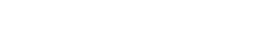 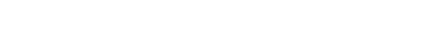 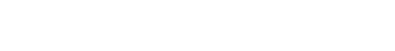 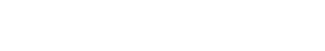 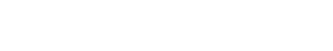 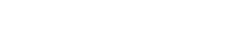 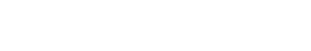 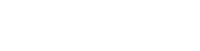 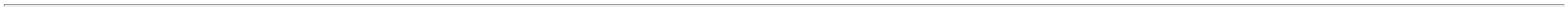 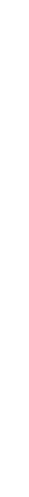 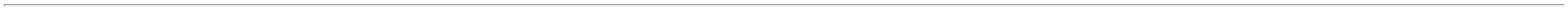 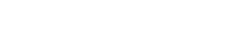 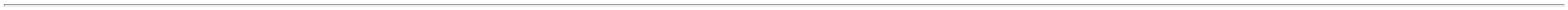 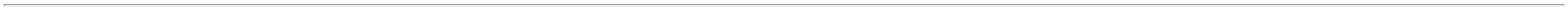 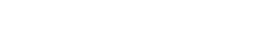 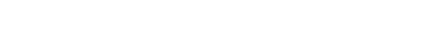 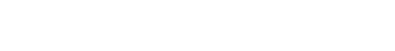 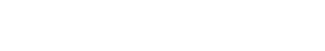 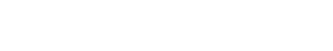 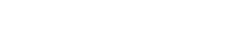 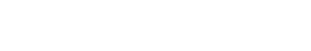 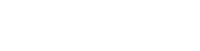 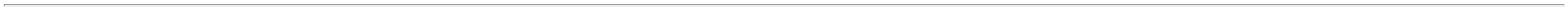 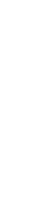 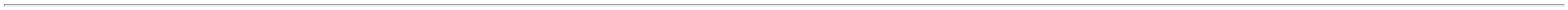 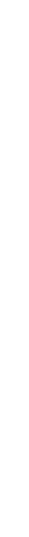 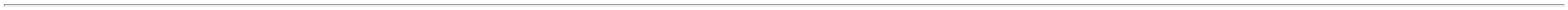 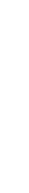 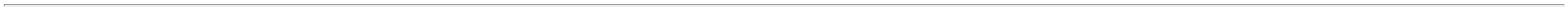 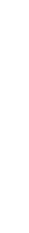 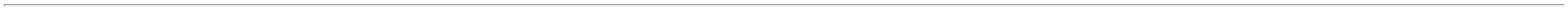 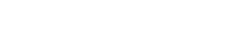 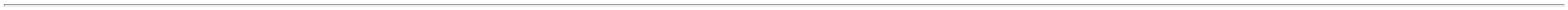 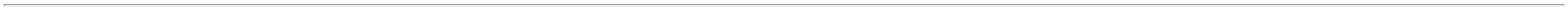 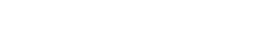 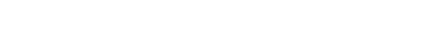 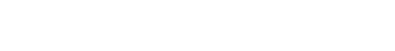 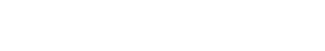 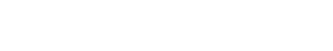 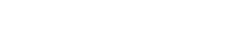 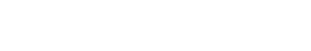 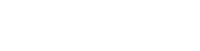 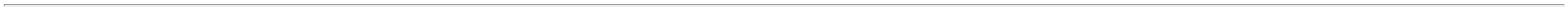 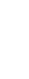 17/05/2023, 07:47BionexoCONJUNTO COMPOSTO PELOSSEGUINTES ITENS: 01 (UM)GORRO; 01 (UM) TUBOCORRUGADO BRANCO; 01(UM) TUBO CORRUGADOAZUL; 01 (UM) CONECTOR 22MM; 01 (UM) COTOVELO 90;( N1 DE 1000 G A1250 G) -VENTCARE -VENTCARECruz16/05/202311:1801 (UM) COTOVELOEXPIRATÓRIO ESQUERDOCOM RAMO PRESSÃO; 01(UMA) LINHA DEMONITORAÇÃO DE PRESSÃO;01 (UM) COTOVELOINSPIRATÓRIO DIREITO COMRAMO TEMPERATURA; 01(UMA) CÂNULA NASAL N 01 -UNIDADETotalParcial:R$50.02.500,0000Total de Itens da Cotação: 26Total de Itens Impressos: 1TotalGeral:R$39258.028.827,5900Clique aqui para geração de relatório completo com quebra de páginahttps://bionexo.bionexo.com/jsp/RelatPDC/relat_adjudica.jsp4/4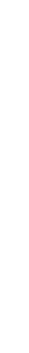 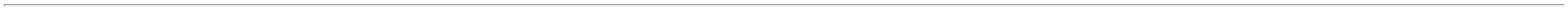 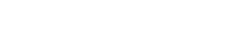 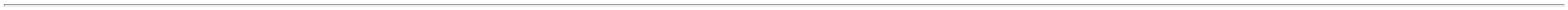 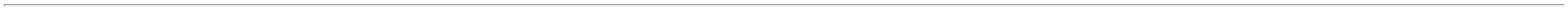 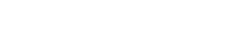 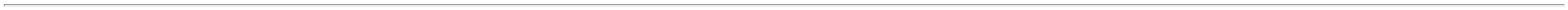 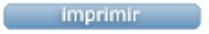 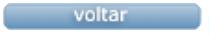 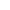 